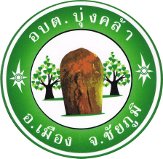 	คู่มือ	การประเมินผลการปฏิบัติงานของพนักงานส่วนท้องถิ่นองค์การบริหารส่วนตำบลบุ่งคล้าอำเภอเมืองชัยภูมิ  จังหวัดชัยภูมิภาคผนวกพจนานุกรมสมรรถนะประจำสายงานภาคผนวกหนังสือสำนักงาน ก.จ.  ก.ท. และ ก.อบต.ด่วนที่สุดที่ มท 0809.9/ ว 4  ลงวันที่ 1 เมษายน 2559ภาคผนวกหนังสือสำนักงาน ก.จ.  ก.ท. และ ก.อบต.ด่วนที่สุดที่ มท 0809.3/ ว 692  ลงวันที่ 31 มีนาคม 2559ประเภทบริหารท้องถิ่นประเภทอำนวยการท้องถิ่นประเภทวิชาการประเภททั่วไปประเภทพนักงานจ้างตามภารกิจประเภทพนักงานจ้างทั่วไป